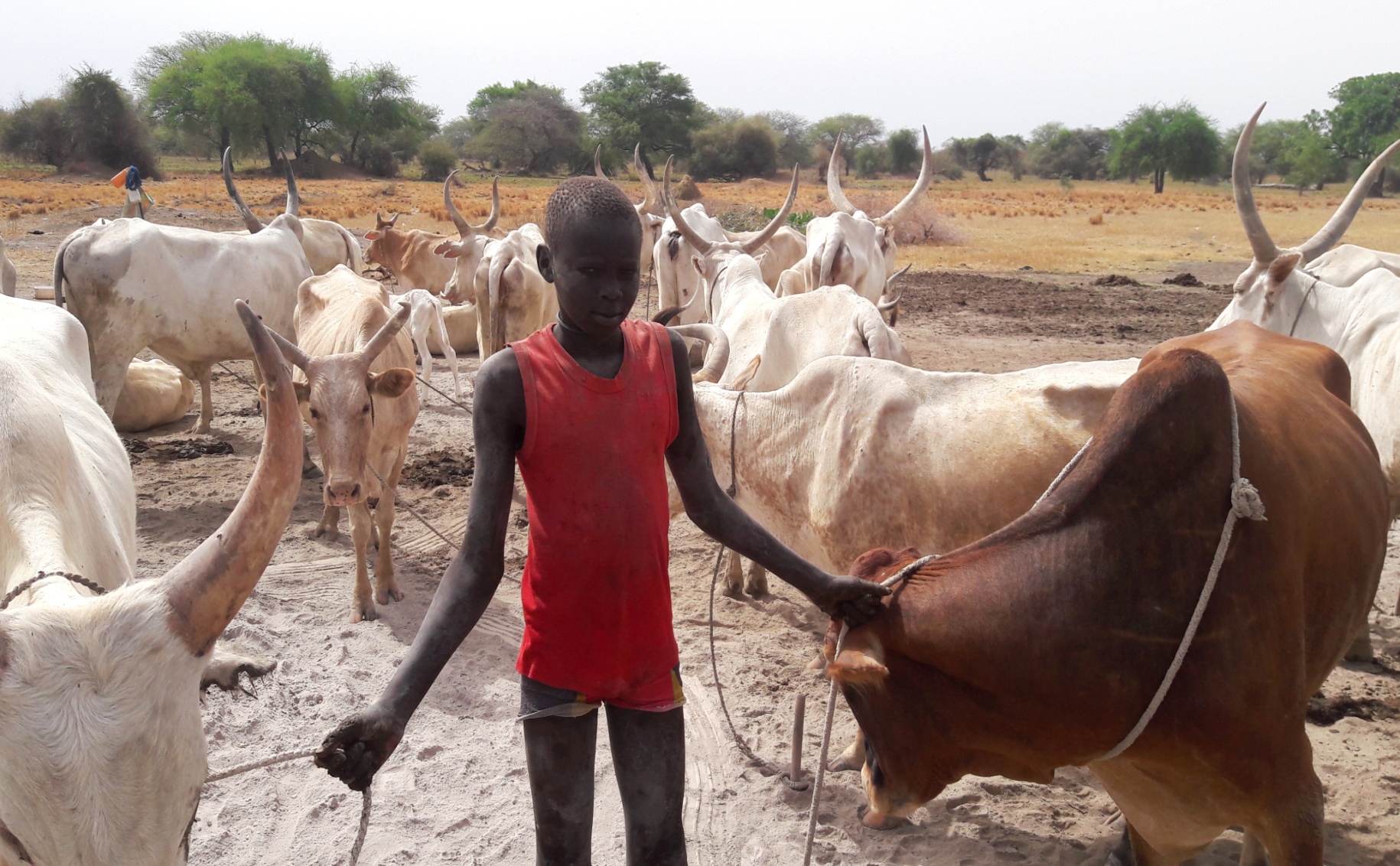 ContentsUnit 1: Our cattle camp home__________________________3Unit 2: Our PLEFS___________________________________6Unit 3: Our PLEFS surroundings________________________8Unit 4: People in our PLEFS___________________________9Unit 5: Our daily PLEFS activities______________________11Unit 6: Members of our family_________________________12Unit 7: The food we eat at the cattle camp_______________14Unit 8: Clothes and food wear_________________________16Unit 9: Traditional ceremonies in our family_______________19Unit 10: Religious festivals____________________________20Unit 11: Animals and birds that help us at home____________22Look at the picture of a cattle camp homestead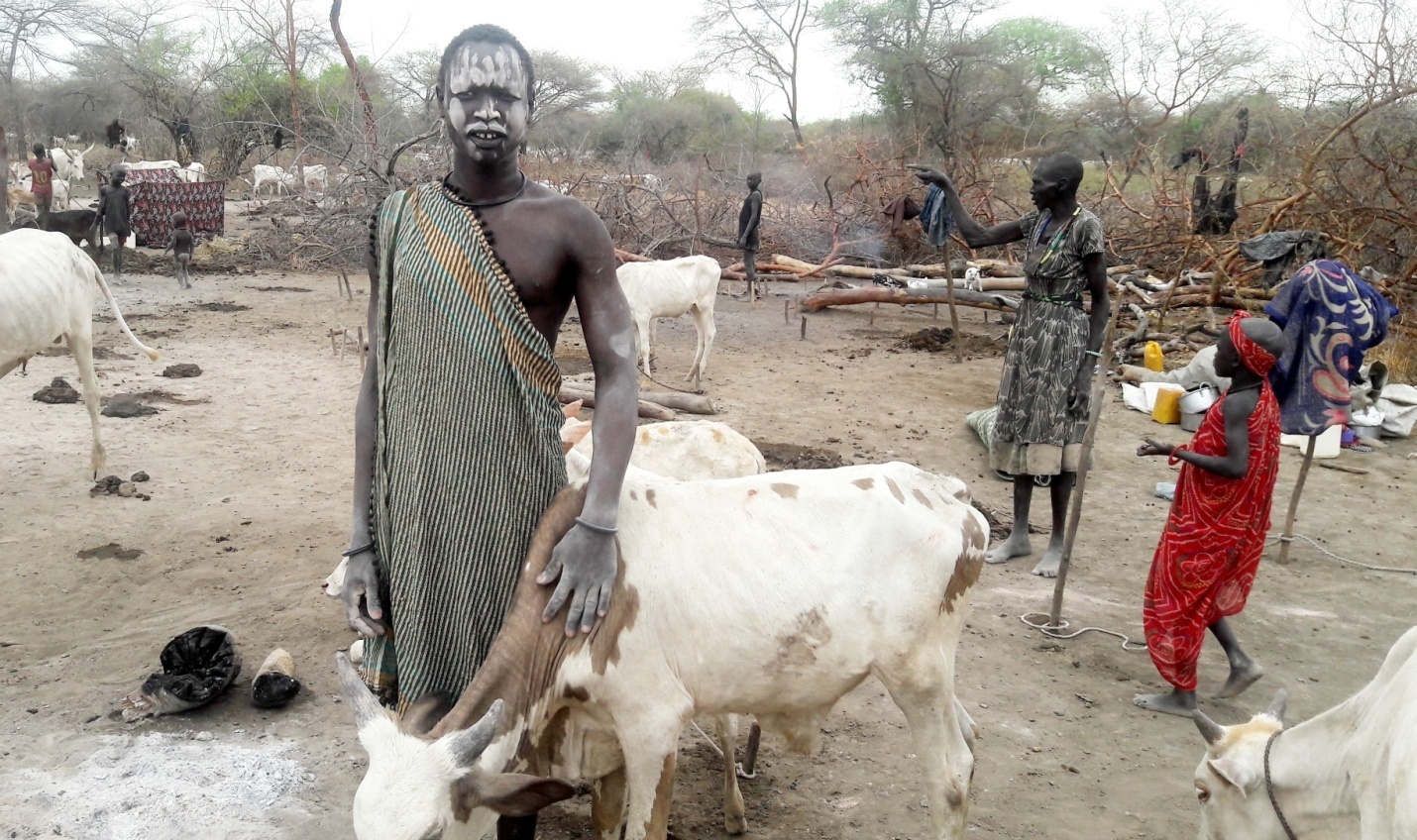 Write down the names of what see in the above pictureLoo at the picture of a home in the village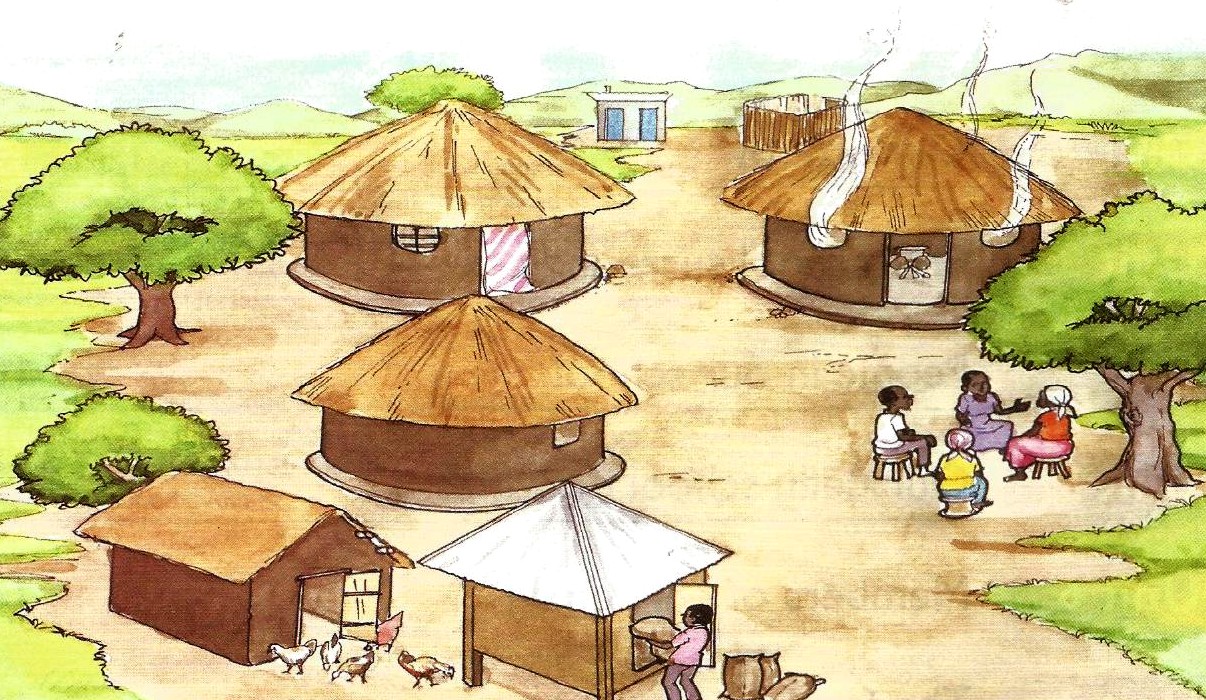 There are three small houses in the compoundThere is a house where father and mother sleepThere is a children’s houseThere is a kitchen housePoint to the chicken housePoint to the storePoint to the pit latrinePoint to the bathing shelterThere is also grass and some treesWhat are the walls of the houses made of?What are the roofs of the houses made of?A picture of PLEFS setting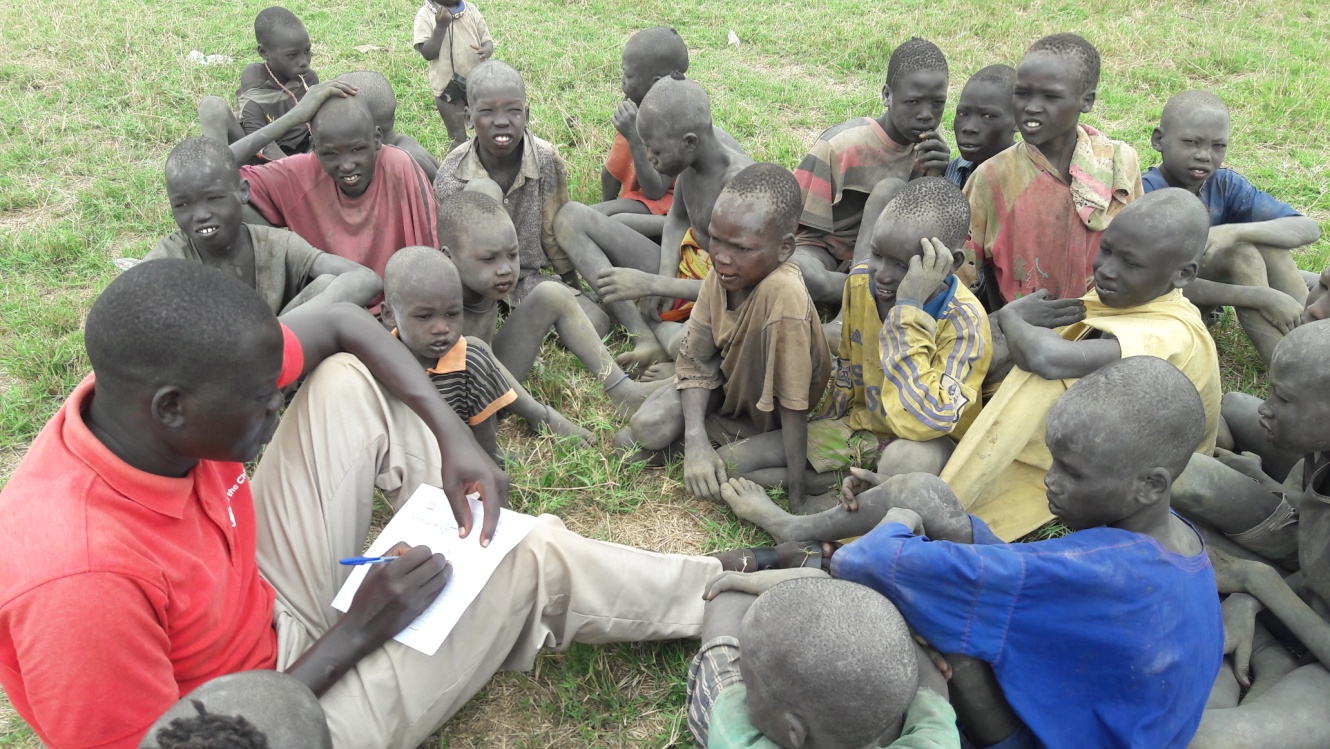            A Village school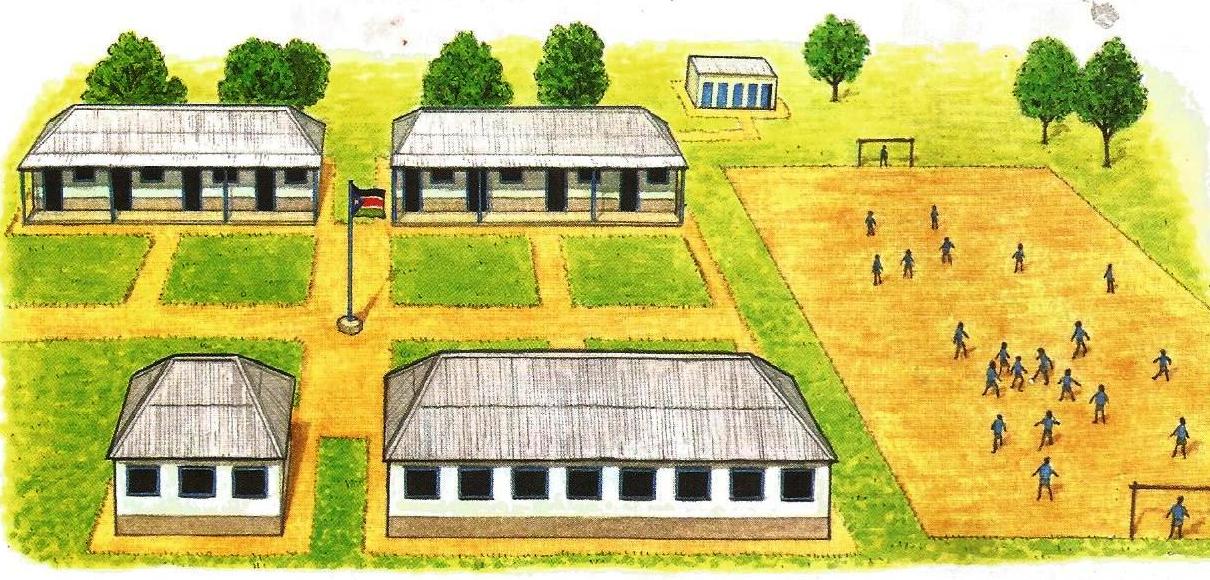 Look at the picture of the village school aboveHow many buildings can you see in the picture?Can you see the classrooms in the picture?Can you see the flag of the Republic of South Sudan?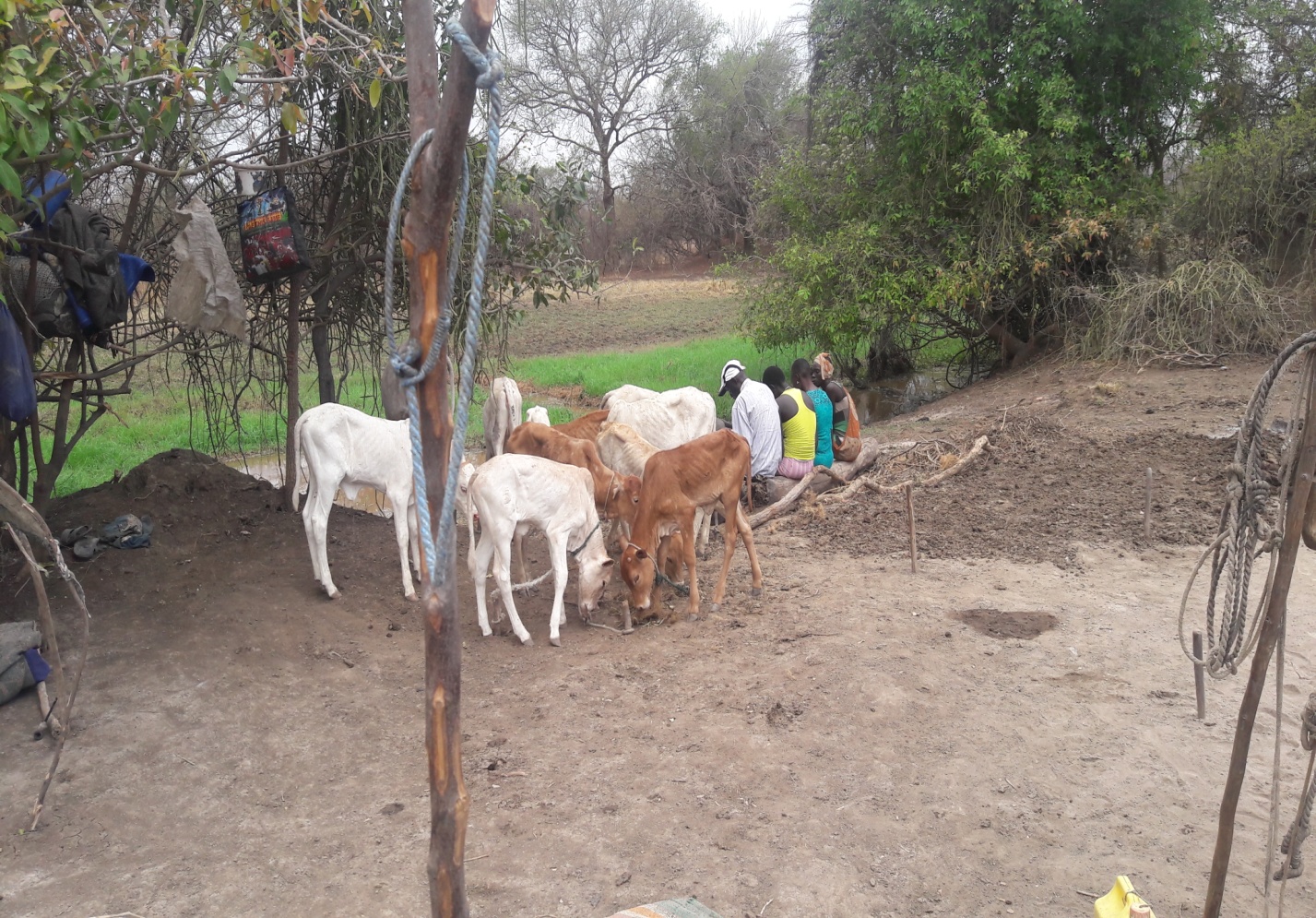 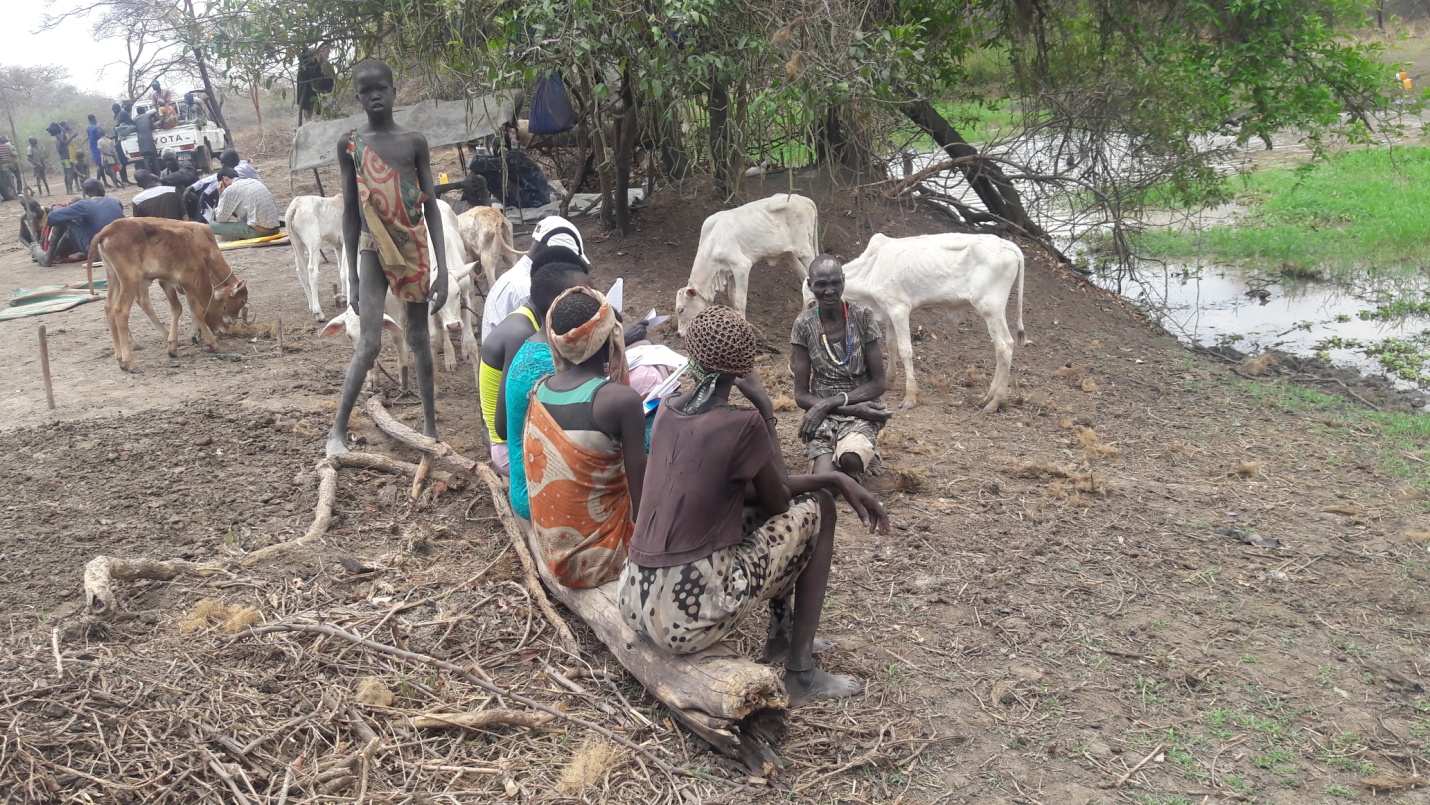 A picture of PLEFS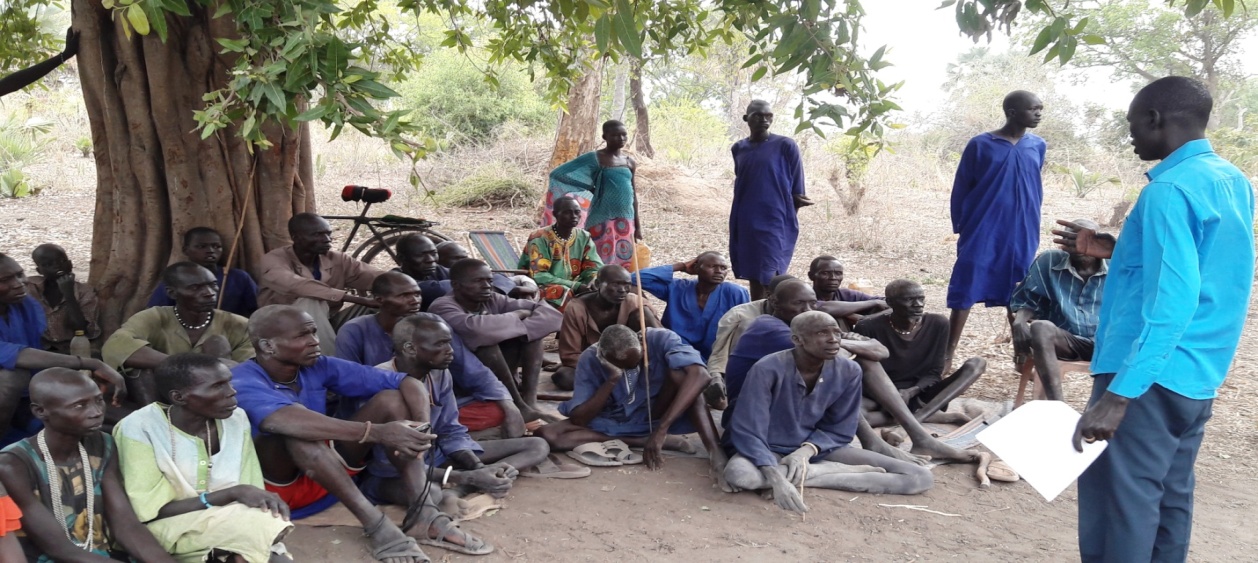 Look at the picture of a PLEFS aboveHow many teachers are there in the picture?How many facilitators are there in your PLEFS?What do your facilitators do?Other people who work in our PLEFSThere are other people who work together with the facilitatorDo you know what work they do?Mention what work what work they do.A picture of PLEFS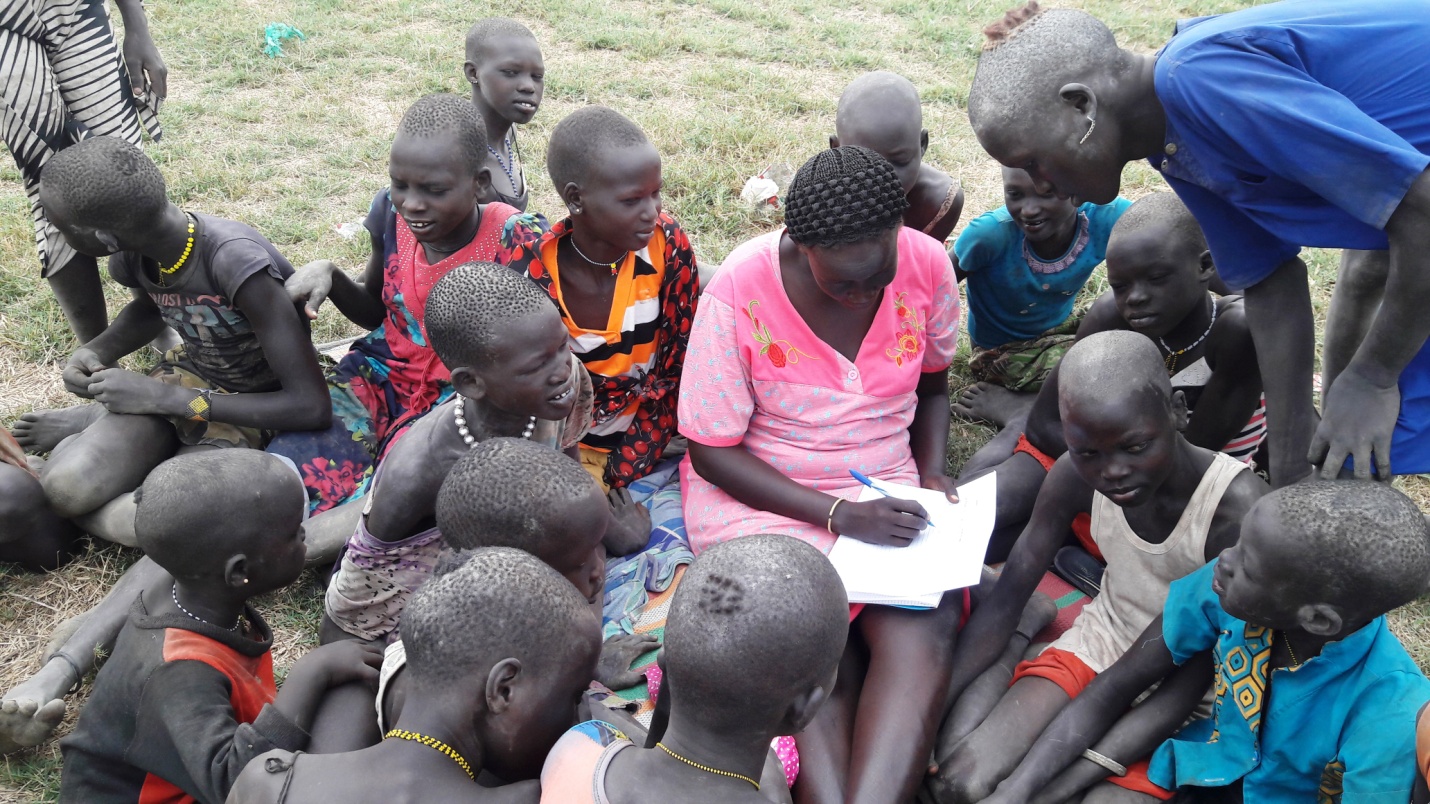 Write down what are the daily activities do in a PLEF 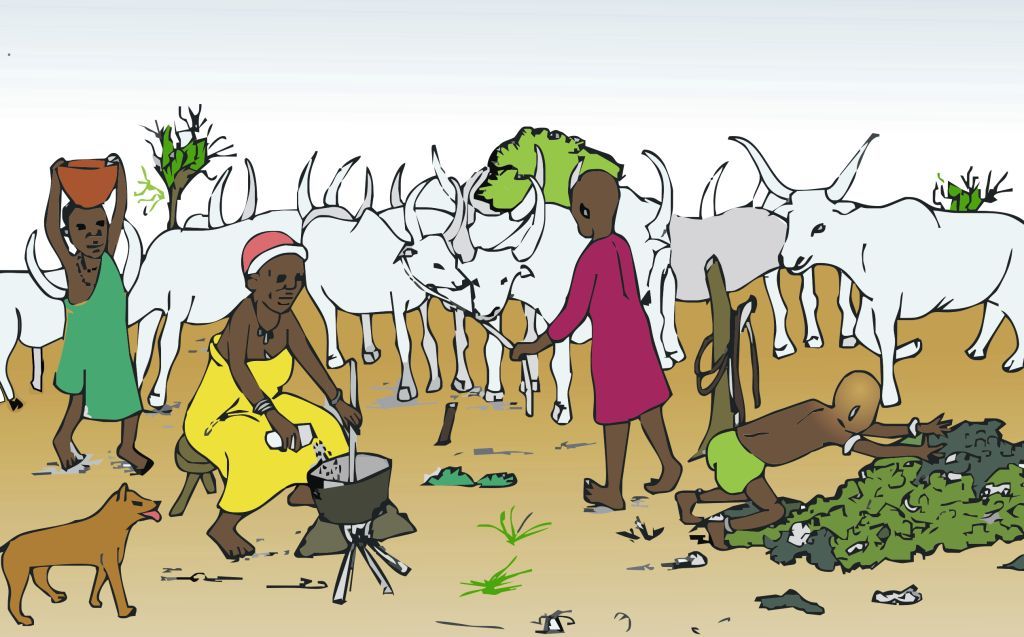 Chut and Aweng live with their parents and young brother. They are members of a family.The members of a family are:Father and motherBrother and sisterCousinsUncles and auntsGrandfather and grand mother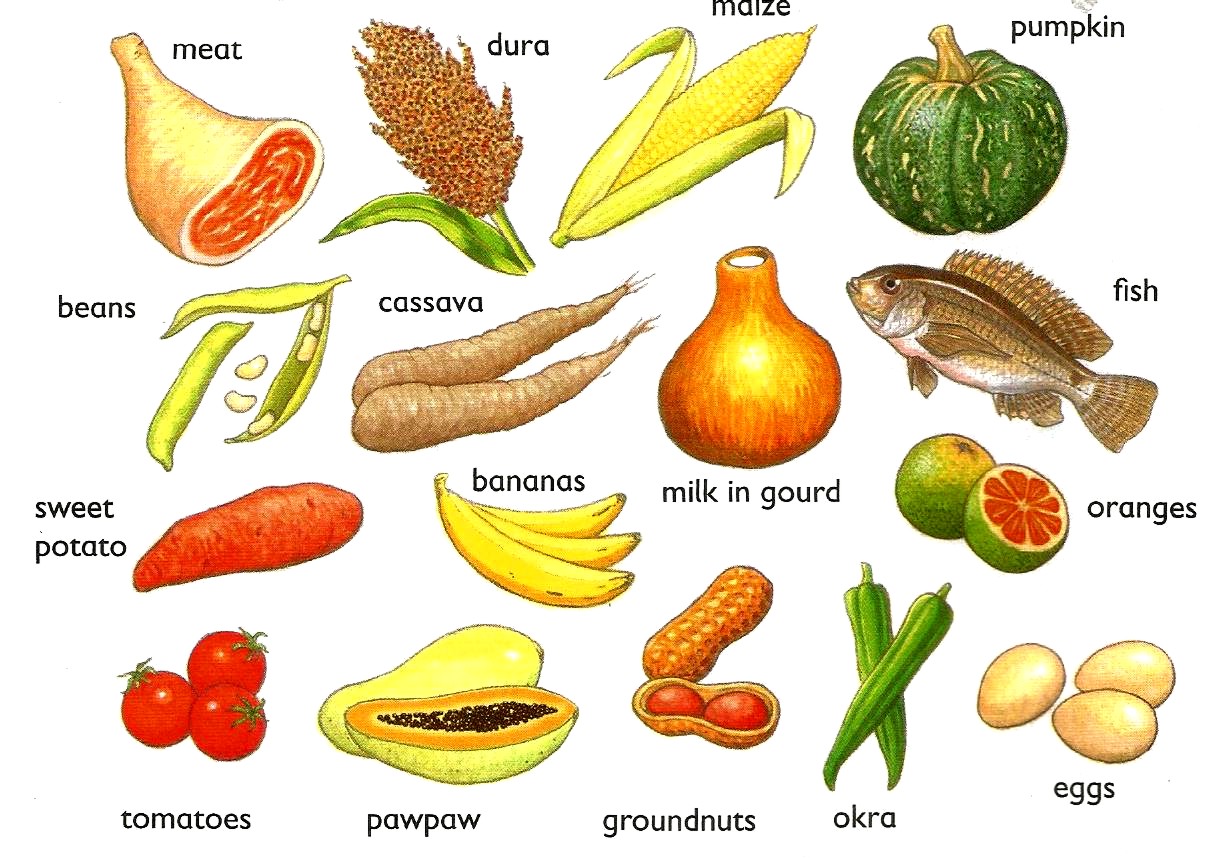 In pairs, name all the different types of foods in the picturesTell your friend your favorite foodOur food comes from plants and animalsLook at the picture againWhich foods come from plants?Which foods come from animals?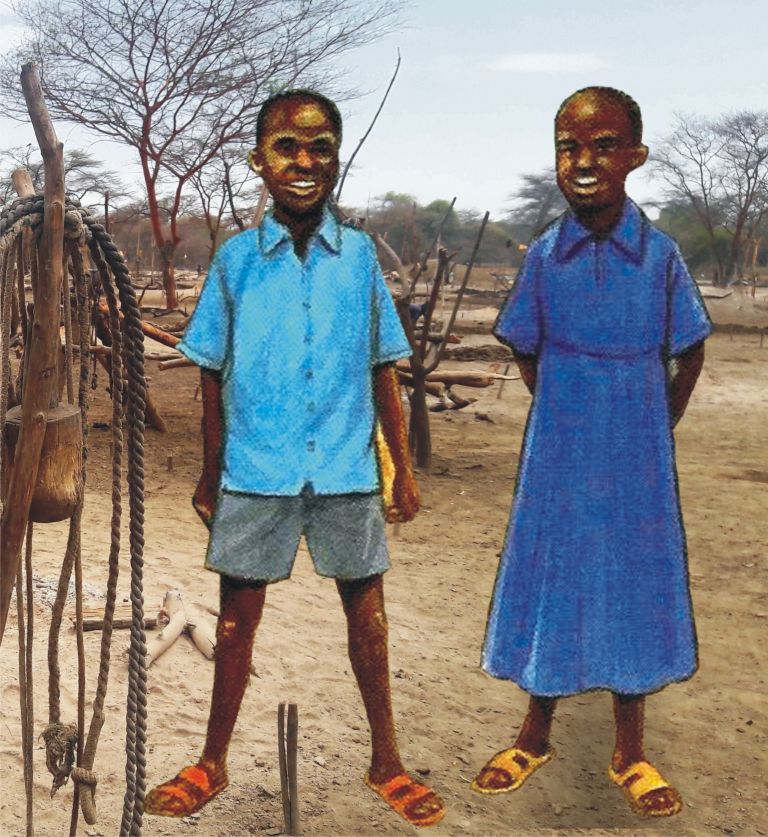 Look at the pictureGor and Aker are wearing their school uniform.Gor is wearing a shirt a pair of shorts.Aker is wearing a dress.They are both wearing sandals on their feet.When it is hot we wear light clothesGrandfather and grandmother in their clothes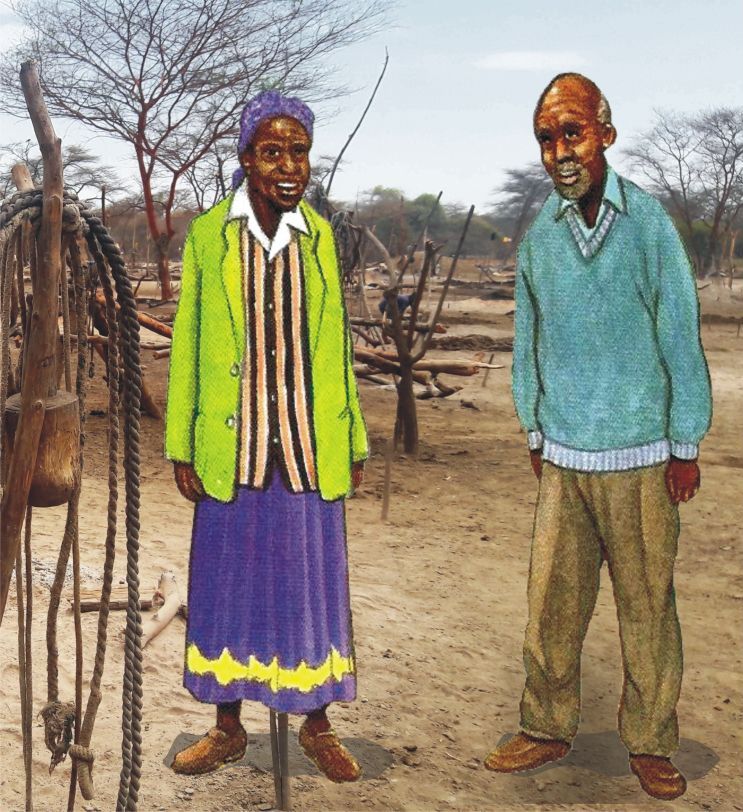 Look at the picture aboveGrandfather is wearing a sweater and trousersGrandmother is wearing a skirt and a blouse. She is also wearing a jacket.They are both wearing shoes on their feet. When it is cold we wear warm clothes.Child Naming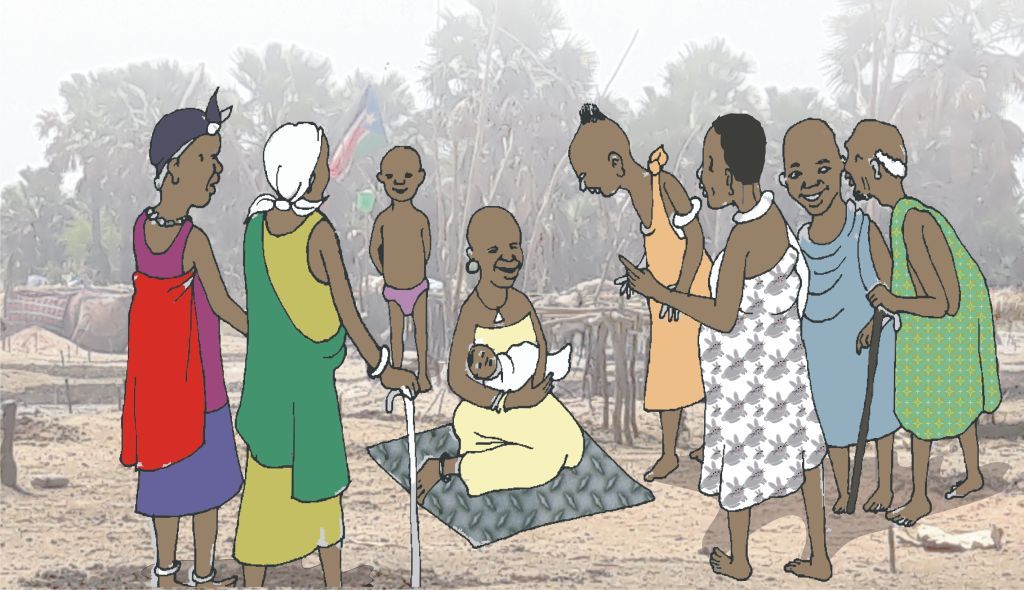 Gor and Aker’s aunt has a new babyAll the relatives and neighbors have come to the naming ceremonyThe elders from the clan are thereThey will give the baby a nameEveryone will have food and drinks to celebrate the naming of the baby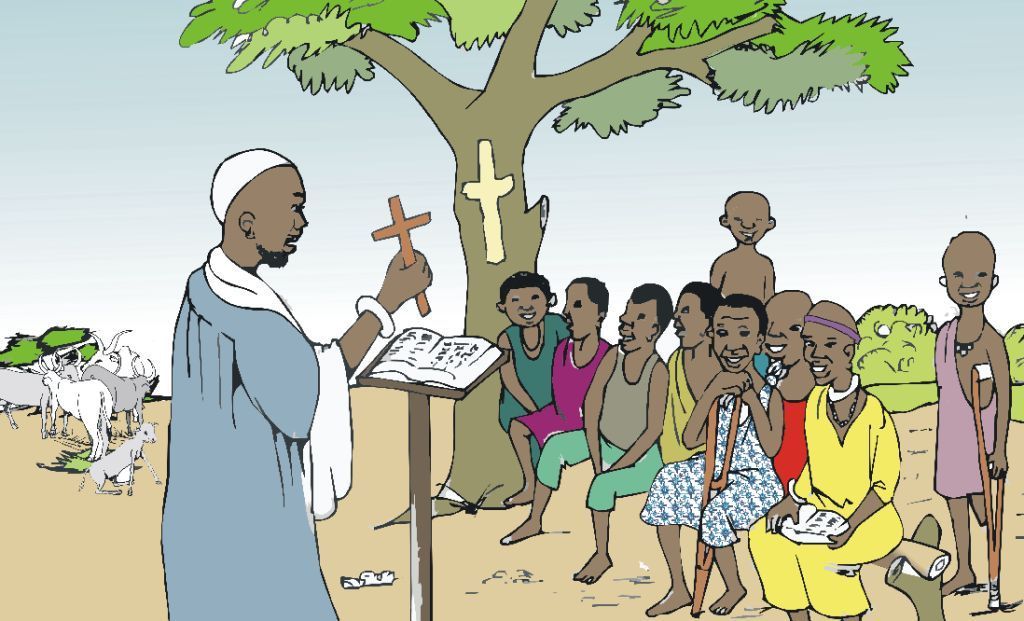 December 25th is an important day for ChristiansThis the day they celebrate the birth of Jesus ChristFamilies go to church on Christmas Day to worship GodSometimes people give each other gifts at ChristmasIn many places, Christmas Day is a public holidayOther important days for Christians are Good Friday and Easter Sunday.On Good Friday, Christians remember the day when Jesus Christ diedOn Easter Sunday, Christians celebrate the day when Jesus Christ rose from the dead.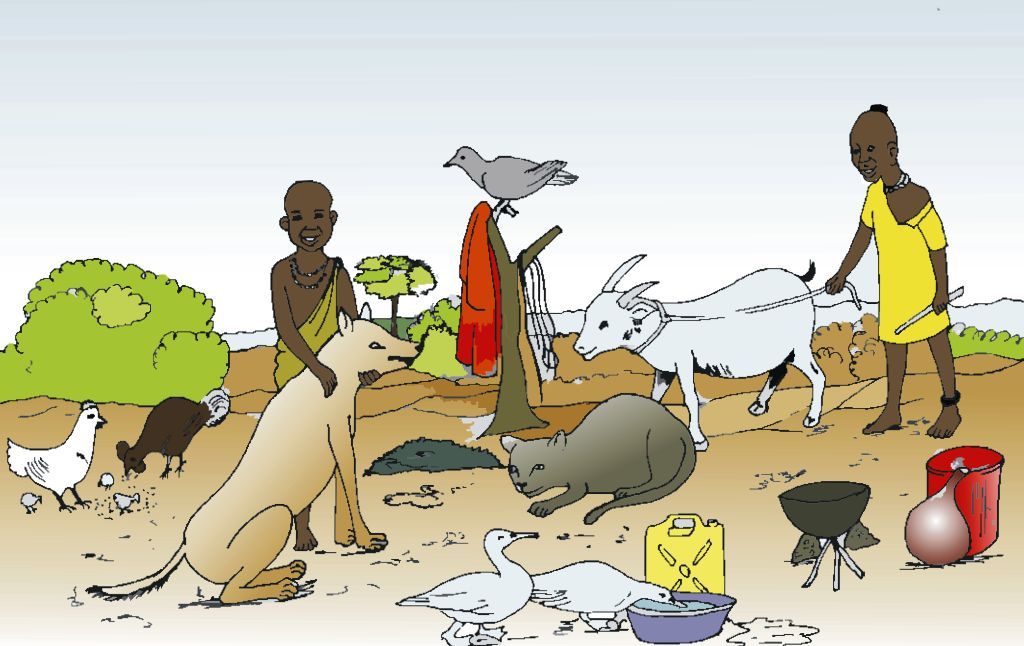 Look at the picture of the animals and birds at the cattle campWhat are the names of the animals in the picture?What are the names of the names of the birds in the picture?